Zadania dla klasy VIa(11.05-17.05.2020)Oto nowe karty pracy, na ten tydzień. Jeśli ktoś nie zrobił poprzednich, to bardzo proszę o uzupełnienie 
i odesłanie mi zrobionych zadań. Będę czekać na nie. Część już dostałam i bardzo się z tego powodu cieszę.	Chciałabym, aby te zadania zostały przez Was robione w miarę systematycznie. Mam nadzieję, że otrzymam je do 17.05.2020 r.Oblicz.Kurtka kosztowała 250 zł. Została przeceniona o 20%. Ile kosztuje kurtka po przecenie?…………………………………………………………………………………………………………….……………………………………………………………………………………………………………Długopis kosztowała 7,50 zł. Został przeceniony o 50%. Ile kosztuje po przecenie?…………………………………………………………………………………………………………….……………………………………………………………………………………………………………Zestaw kredek kosztował 19,50 zł. Został przeceniony o 12%. Ile kosztuje po przecenie?………………………………………………………………………………………………………………………………………………………………………………………………………………………….Kasia chciała kupić sobie nową sukienkę. W Internecie kosztowała 75 zł, a w sklepie 120 zł. O ile procent cena sukienki była wyższa w sklepie?…………………………………………………………………………………………………………….……………………………………………………………………………………………………………Oblicz.Karol kupił 3 napoje. Jeden napój kosztował 3,50 zł. Przy zakupie trzech dostał rabat 15%.Ile Karol by zapłacił za napoje bez rabatu?…………………………………………………………………………………………………………….……………………………………………………………………………………………………………Ile Karol zapłacił za wszystkie napoje po odliczeniu rabatu?…………………………………………………………………………………………………………….……………………………………………………………………………………………………………Ile kosztował jeden napój po odliczeniu rabatu?…………………………………………………………………………………………………………….…………………………………………………………………………………………………………… Laptop kosztował 2800 zł. Jego cena została obniżona o 30%. Ile kosztował po przecenie?…………………………………………………………………………………………………………….……………………………………………………………………………………………………………Pan Jan chciał kupić nowy telewizor. Ten, który mu się podobał, kosztował 3400 zł. Ponieważ nie było go stać na zapłacenie od razu całej sumy, kupił telewizor na raty. Musiał zapłacić 20 rat po 181,90 zł. O Pan Jan, kupując telewizor na raty zapłacił więcej za niego. O ile więcej zapłacił pan Jan za telewizor? …………………………………………………………………………………………………………….………………………………………………………………………………………………………………………………………………………………………………………………………………………….Ile procent doliczono do ceny telewizora?…………………………………………………………………………………………………………….…………………………………………………………………………………………………………………………………………………………………………………………………………………………Połącz kropki według wzoru.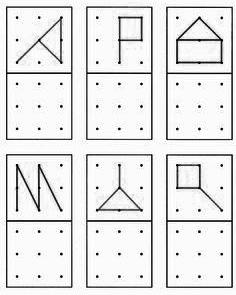 Znajdź 12 różnic.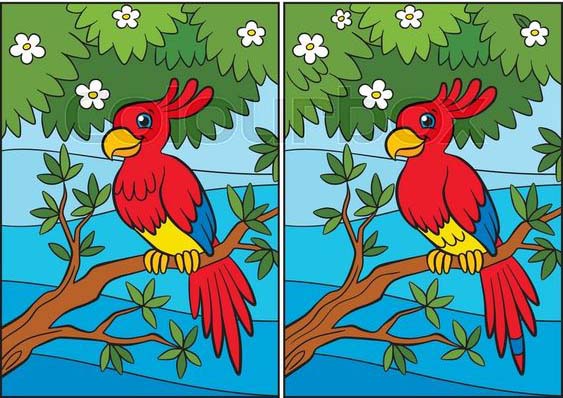 